3 priedas. Ruošiniai epinio pasakojimo sandarai sudėlioti.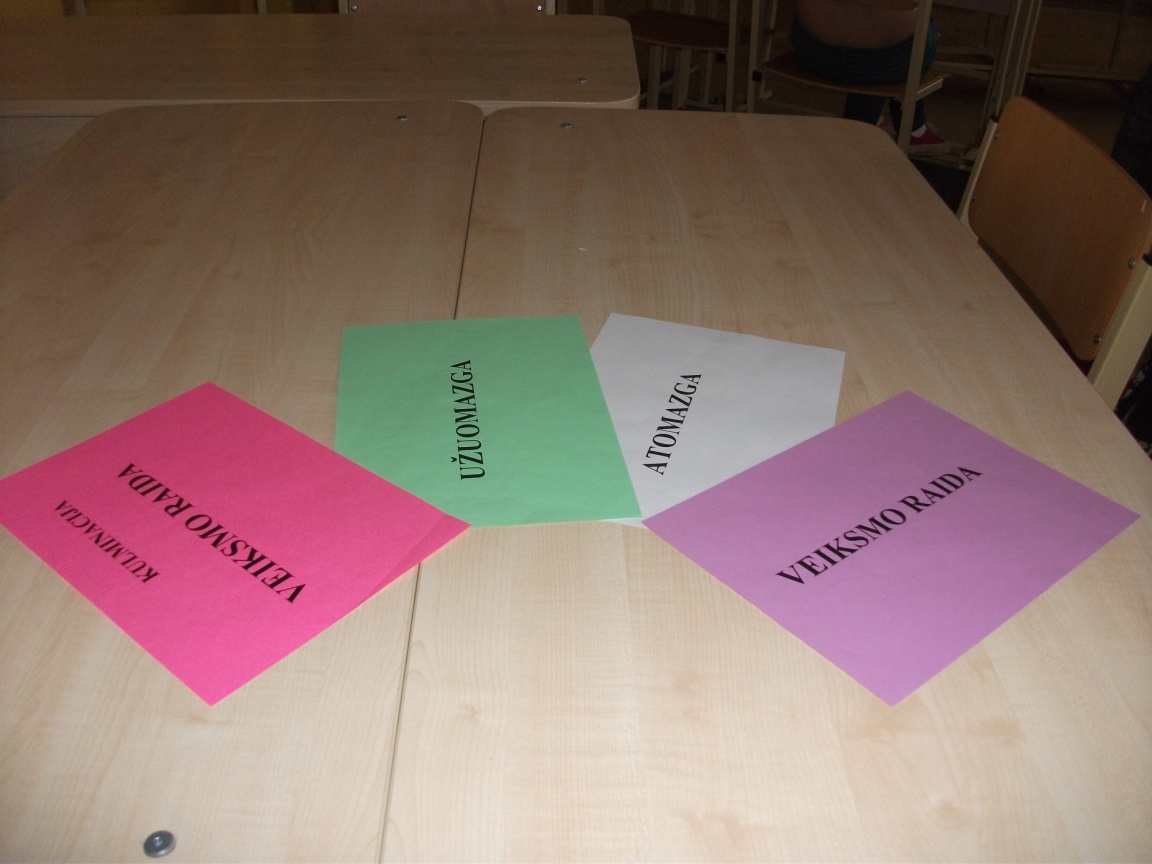 